■ OPŠTI PODACI: Ime i prezime: Ivana Drobnjak                                                                        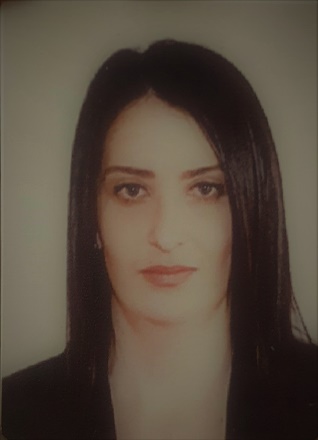 Datum rođenja: 04.05.1992.Adresa: Bulevar Kralja Aleksandra br. 446/13, Zvezdara 11000 BeogradTelefon: +381 (0)65/50 34 207E-mail: ivanadrobnjak92@hotmail.com■ OBRAZOVANJE:Od 2007. do 2011. godine:Gimnazija u PrijepoljuSmer: društveno jezičkiOd 2011. do 2017. godine:Pravni fakultet Univerziteta u Beogradu- Osnovne akademske studijeSmer: Međunarodno pravoOd 2018. do 2020. godine:Pravni fakultet Univerziteta u Beogradu- Master akademske studijeKatedra za Javno pravo, pod- modul Radno i socijalno pravo; Master rad iz oblasti kolektivnih radnih sporova.April 2021. godine:Ministarstvo pravde RS- Pravosudni ispit.Jul 2021. godine:Advokatska komora Srbije- Advokatski ispit. ■ RADNO ISKUSTVO:Stručna praksa u toku 4. godine osnovnih akademskih studija:JUQS-DRUŠTVO ZA SERTIFIKACIJU I NADZOR SISTEMA KVALITETA d.o.o., Trg Nikole Pašića 3/V, 11000 Beograd, u periodu od 1. aprila do 1. maja 2016. godine pod mentorstvom pomoćnika direktora mr Zorane Štefulj.Advokatski pripravnik- volonter, na vežbi u advokatskoj kancelariji advokata Iva Strujića i Marka Maksimovića od februara 2018. godine:Parnični, vanparnični, izvršni i krivični postupak;Zastupanje pred nadležnim sudovima;Izrada podnesaka i pravnih akata;Pružanje pravne pomoći i savetovanje klijenata.Ministarstvo prosvete, nauke i tehnološkog razvoja, pravnik u Sektoru za dualno obrazovanje od aprila 2019. godine do decembra 2020. godine:priprema odgovora i mišljenja u postupku za ocenjivanje ustavnosti i zakonitosti propisa iz oblasti dualnog obrazovanja i Nacionalnog okvira kvalifikacija Republike Srbije (NOKS) uz nadzor pomoćnika ministra;učešće u izradi nacrta izveštaja povezivanja NOKS-a sa Evropskim okvirom kvalifikacija (EOK-om);pružanje pravne pomoći prilikom tumačenja i obrazlaganja nivoa kvalifikacija;pružanje pravne pomoći u vezi analize i prezentovanja Nacionalnog okvira kvalifikacija nakon izvršenog referenciranja i povezivanja sa EOK-om;planiranje i nadzor organizovanja rada Sektorskih veća u saradnji sa Agencijom za kvalifikacije po ovlašćenju i uz nadzor pomoćnika ministra;vođenje upisne politike dualnog obrazovanja po nalogu pomoćnika ministra, savetovanje i pružanje pravne pomoći prilikom realizacije dualnog obrazovanja u Srbiji;organizovanje i održavanje sastanaka sa socijalnim partnerima povodom upisne politike u vezi realizacije dualnog obrazovanja u Srbiji;planiranje rada trening centara sa pomoćnikom ministra povodom realizacije proširene delatnosti srednjih škola koje su obuhvaćene programom dualnog obrazovanjaučešće u pripremi predloga izmena i dopuna Zakona o dualnom obrazovanju;izrada Ugovora o dualnom obrazovanju i Ugovora o učenju kroz rad;izrada memoranduma, ugovora, sporazuma, odluka i rešenja u oblasti dualnog obrazovanja i vaspitanja, kao i drugih pojedinačnih akata iz oblasti dualnog obrazovanja i vaspitanja po nalogu pomoćnika ministra;saradnja sa drugim ustanovama u vezi realizacije učenja kroz rad;obavljanje poslova i izrada akata u oblasti NOKS-a;obavljanje drugih poslova iz domena Sektora za dualno obrazovanje i vaspitanje po nalogu pomoćnika ministra.Advokatski pripravnik/ saradnik, u advokatskoj kancelariji advokata Miodraga Sekulića od decembra 2020. godine do aprila 2021. godine:Parnični, vanparnični, izvršni i krivični postupak;Zastupanje pred nadležnim sudovima;Izrada podnesaka i pravnih akata;Pružanje pravne pomoći i savetovanje klijenata.Advokatska kancelarija „Delić & Partners“- saradnik od aprila 2021. godina i dalje:Privredno pravo;Pružanje pravne pomoći i zastupanje klijenata;Izrada podnesaka i pravnih akata.■ PROFESIONALNA INTERESOVANJA I SPOSOBNOSTI:Engleski jezikRuski jezikRad na računaruVozačka dozvola: B kategorijaOSTALOSertifikovani edukator u oblasti prevencije vršnjačkog nasilja i diskriminacije- sertifikat izdat od strane NVO Omladina JAZAS-a Novi Sad, Libergraf i FORCA pod čijim pokroviteljstvom je realizovana edukacija, nakon čega sam sprovela niz edukacija učenicima Prijepoljske gimnazije.Sertifikat izdat od strane NALED-a o završenoj obuci „Facilitacije“ .Član radne grupe za zaštitu podataka o ličnosti Ministarstva prosvete, nauke i tehnološkog razvoja obrazovane po nalogu ministra u skladu sa Zakonom o zaštiti podataka o ličnosti shodno kom je Ministarstvo u obavezi da preduzime sve radnje u cilju uspostavljanja sistema postupaka i mera zaštite podataka o ličnosti koji se obrađuju u Ministarstvu, da utvrdi unutrašnje jedinice Ministarstva koje obrađuju lične podatke, vodi evidencije koje sadrže lične podatke, kao i način na koji obezbeđuju odgovarajuću zaštitu podataka o ličnosti.Član European Qualifications Framework Advisory Group  (EQF AG),  , Brussels, Belgium, savetodavne grupe u svojstvu predstavnika Ministarstva prosvete, nauke i tehnološkog razvoja Srbije povodom povezivanja Nacionalnog okvira kvalifikacija Republike Srbije (NOKS) sa Evropskim okvirom kvalifikacija (EOK) u vezi referenciranja, kom je prethodilo učešće u izradi nacrta izveštaja povezivanja NOKS-a sa EOK-om a nakon toga pružanje pravne pomoći u vezi analize i prezentovanja Nacionalnog okvira kvalifikacija nakon izvršenog referenciranja i povezivanja sa EOK-om.Član Asocijacije pravnika- AEPA, sektor za međunarodnopravnu, građanskopravnu i krivičnopravnu oblast.